Программа: «Креативное рукоделие»Тема: Итоговое занятие. Открытки по поводу и без.Педагог: Якушкина Любовь АндреевнаДата: с 19 по 24 мая согласно расписаниюБумага находит применение практически во всех областях человеческой деятельности. Трудно найти более подходящий материал для детского творчества, чем бумага. Бумага один из самых доступных материалов. Очень ценное качество бумаги – способность сохранять ту форму, которую ей придали, что позволяет изготавливать из неё различные поделки, игрушки, а так же предметы, которые мы можем использовать в повседневной жизни. Как известно работа с бумагой очень увлекательное и полезное занятие – развивает мелкую моторику, фантазию и творческую индивидуальность. Существует множество видов бумажного творчества. Последнее занятие пройдёт в лёгкой форме и позволит создать открытку, по тем навыкам что были приобретены на уроках.Готовые работы присылать на электронную почту по адресу lyubov.aksyonova97@inbox.ruМатериалы для работы:- Бумага, картон;-ножницы;-клей, линейка;-карандаши, фломастеры;-дополнительный материал для создания дизайна.Практическая работа:- Построение чертежа, - оформление, - сборка открыток.-  создание цветов и заготовок для открыток. 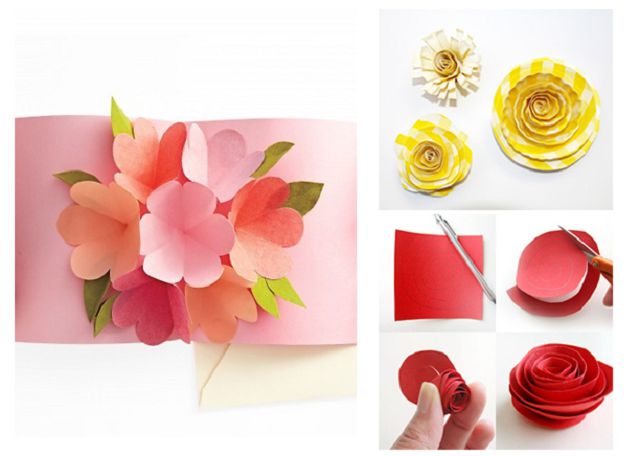 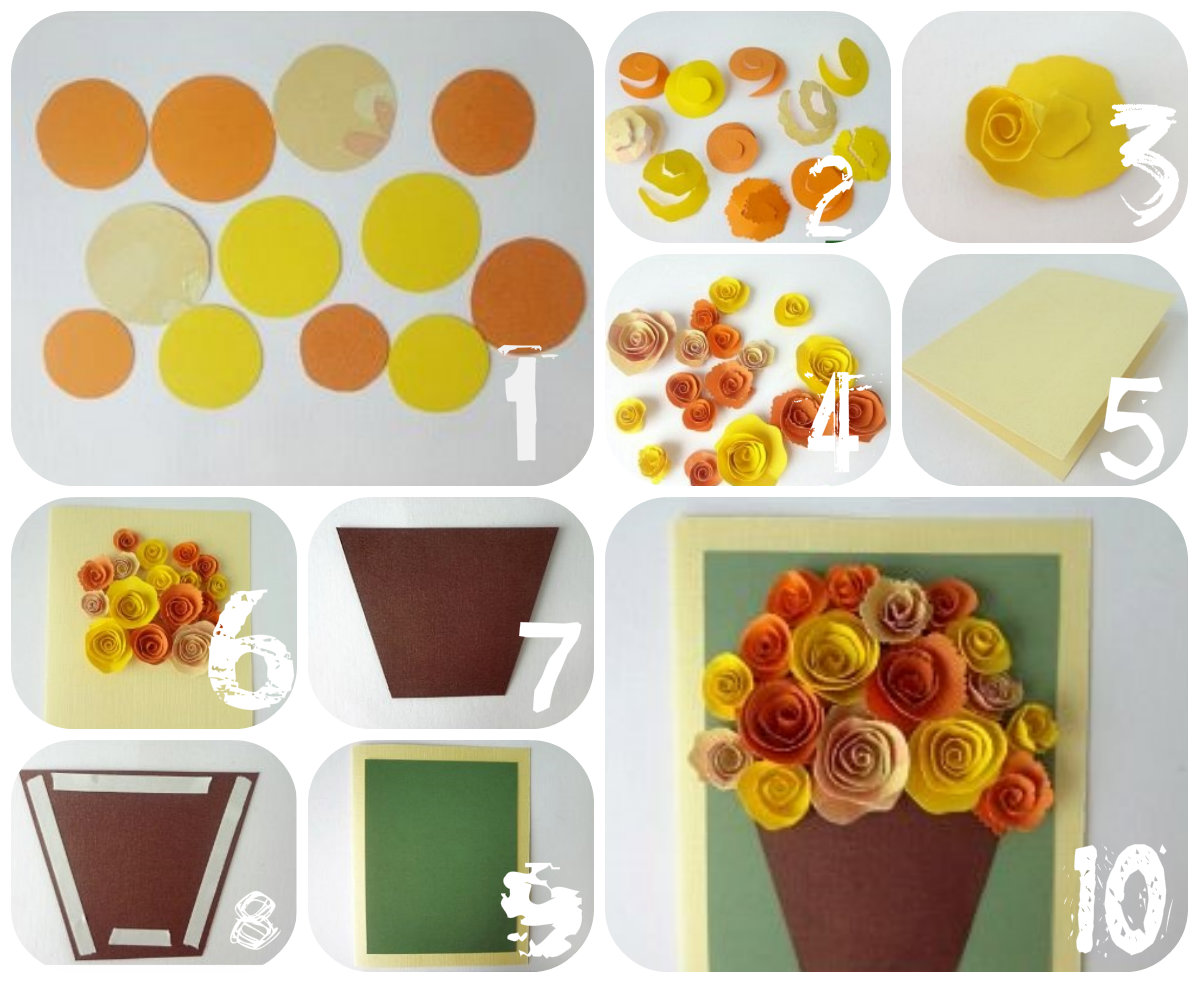 